Муниципальное дошкольное образовательное учреждениеДетский сад комбинированного вида№10 «Дюймовочка»Консультация для педагогов. «Квест, как инновационная технология физкультурно–оздоровительной направленности ДОУ»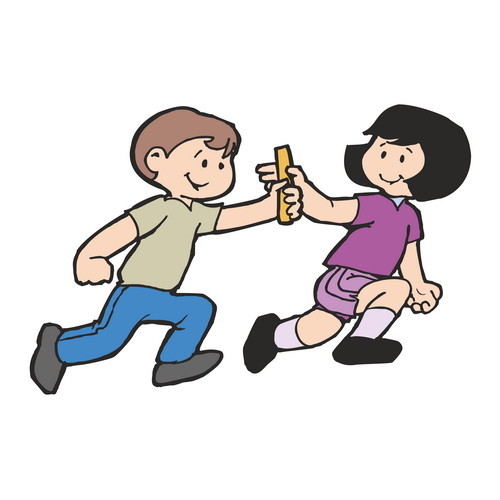 Инструктор по физической культуреКузнецова М.С.Саянск 2021 г. «Квест, как инновационная технология физкультурно – оздоровительной направленности ДОУ»     Переход современной системы дошкольного образования на работу по требованиям Федерального государственного образовательного стандарта дошкольного образования обусловил ряд сложностей, с которыми сталкиваются воспитатели и методисты дошкольных образовательных учреждений. Прежде всего изменились требования к проведению занятий, т.к. были разработаны определённые педагогические технологии, которые необходимо использовать в процессе реализации ФГОС ДО. Специфика организации образовательного процесса в ДОУ на основе ФГОС заключается в том, что образовательная деятельность дошкольника реализуется через организацию различных видов детской деятельности или их интеграцию с использованием разнообразных форм и методов работы, выбор которых осуществляется педагогами самостоятельно в зависимости от контингента детей, уровня освоения образовательной программы и решения конкретных образовательных задач.    Одна из задач ФГОС ДО – создание благоприятных условий развития детей в соответствии с их возрастными и индивидуальными особенностями и склонностями, развития способностей и творческого потенциала каждого ребёнка как субъекта отношений с самим собой, другими детьми, взрослыми и миром.  На современном этапе развития образовательной системы в России появляются новые технологии и формы взаимодействия с воспитанниками и их родителями, в основе которых лежит активизация первых и включение вторых в непосредственное участие в образовательный процесс ДОУ. Особенно хорошо они сочетаются в квест - технологии, или как его еще называют образовательный квест, который чаще всего пользуется популярностью у подростков и взрослых, благодаря неординарной организации образовательной деятельности и захватывающего сюжета. Но и в детском саду мы тоже используем эту технологию, и она знакома нам под таким название как игра по станциям.   Так что же такое «квест»?  Откуда он пришел к нам? И что мы подразумеваем, когда говорим об образовательном квесте, о квест -технологии? Если мы обратимся к словарю, то само понятие «квест» собственно и будет обозначать игру, поиски, которые требуют от игроков решения тех или иных умственных задач для преодоления препятствий и движения по сюжету, который может быть определен или же иметь множество исходов, где выбор будет зависеть от действий самого игрока.  Образовательный квест – это совершенно новая форма обучающих и развлекательных программ, с помощью которой дети полностью погружаются в происходящее, получают заряд положительных эмоций и активно включаются в деятельность, ведь что может быть увлекательнее хорошей игры?  Живой квест не только позволяет каждому участнику проявить свои знания, способности, но и способствует развитию коммуникационных взаимодействий между игроками, что стимулирует общение и служит хорошим способом сплотить играющих.        В квестах присутствует элемент соревновательности, а также эффект неожиданности (неожиданная встреча, таинственность, атмосфера, декорации). Они способствуют развитию аналитических способностей, развивают фантазию и творчество, т.к. участники могут дополнять живые квесты по ходу их прохождения. Использование квестов позволяет уйти от традиционных форм обучения детей и значительно расширить рамки образовательного пространства. Для того, чтобы квест действительно был увлекательным и в тоже время, обучающим, чтобы задействовать всех участников и дать возможность каждому проявить себя, от педагога требуется высокий профессионализм как в плане подготовки такой игры, так и в ходе ее проведения.     Идей для квестов может быть много, но самое главное – грамотно все реализовать. Сценарий должен быть понятным, детальным, продуманным до мелочей. При подготовке и организации образовательных квестов необходимо определить цели и задачи, которые ставит перед собой организатор, учитывая ту категорию участников (дети, родители), то пространство, где будет проходить игра и написать сценарий. Самое главное и, наверное, самое трудное, это заинтересовать участников. Теперь перейдем к тому, что принято называть мотивацией в достижении поставленной цели. Все просто. На финише должен быть приз!   Квест – это приключенческая игра, в которой необходимо решать задачи для продвижения по сюжету. Суть в том, как правило есть некая цель, дойти до которой можно   только последовательно, разгадывая загадки. Каждая загадка – это ключ к следующей точке и следующей задаче. А задачи могут быть самыми разными: активными, творческими, интеллектуальными.  Они подбираются таким образом, чтобы быть максимально оригинальными, интересными, соответствующими ситуации и не требующими специальных знаний или умений от игроков. В процессе игры игроки последовательно движутся по этапам, решая различные задания (активные, логические, поисковые, творческие и пр.). Прохождение каждого этапа позволяет команде игроков перейти на следующий этап. Команда получает недостающую информацию, подсказку, снаряжение и т.п. Но изюминка такой организации игровой деятельности состоит в том, что, выполнив одно задание, дети получают подсказку к выполнению следующего, что является эффективным средством повышения двигательной активности и мотивационной готовности к познанию и исследованию. Также в ходе выполнения заданий дети получают бонусы (фишки) и штрафы.   При планировании и подготовки квеста немаловажную роль играет сам сюжет и то образовательное пространство где будет проходить игра. Будет ли это закрытое пространство или более широкое поле деятельности, сколько будет участников и организаторов, откуда будут стартовать участники, будут двигаться в определенной последовательности или самостоятельно выбирать маршрут. В зависимости от этого квесты можно условно разделить на три группы. Для составления маршрута можно использовать разные варианты: - Маршрутный лист (на нем могут быть просто написаны последовательно станции и где они расположены; а могут быть загадки, ребусы, зашифрованное слово, ответ на которые и будет то место, куда надо последовать);- «Волшебный клубок» - (на клубке ниток последовательно прикреплены записки с названием того места, куда надо отправиться. Постепенно разматывая клубок, дети перемещаются от станции к станции)- Карта (схематическое изображение маршрута);- «Волшебный экран» (планшет или ноутбук, где последовательно расположены фотографии тех мест, куда должны последовать участники).    Участники могут узнавать о том, куда дальше идти после того, как выполнят задание на станции (от организатора; ответ на задание и есть название следующей станции; нужно найти спрятанную подсказку на определенной территории) и т.п. Чаще всего мы используем в своей работе линейные квесты, где участники идут от одной точки по определенному маршруту и встречаются в другой точке, на конечной станции.        Для того чтобы эффективно организовать детские квесты, следует придерживаться определенных принципов и условий:  - все игры и задания должны быть безопасными (не следует просить детей перепрыгнуть через костер или залезть на дерево); задачи, поставленные перед  детьми,  должны  соответствовать  возрасту  участников  и  их индивидуальным особенностям; ни при каких обстоятельствах нельзя каким -либо  образом  унижать  достоинство  ребенка;  в  содержание  сценария требуется  внедрить  разные  виды  деятельности,  так  как  выполнять однообразные  задания  дети  указанного  возраста,  согласно  психолого -возрастным особенностям, не могут; задания необходимо продумать таким образом, чтобы они были последовательными, логически взаимосвязанными; игра  должна  быть  эмоционально  окрашена  с  помощью  декораций, музыкального сопровождения, костюмов, инвентаря; дошкольники должны четко представлять цель игры, которой они стремятся (например, найти клад или спасти доброго персонажа от злого); следует продумать временные интервалы, во время которых дети смогут выполнить задание, но при этом не потеряют  к  нему  интерес;  роль  педагога  в  игре - направлять  детей, «наталкивать» на правильное решение, но окончательные выводы дети должны делать самостоятельно. В детском саду квесты можно проводить в разных возрастных группах, начиная с младшей. Но чаще всего в старших группах, где у детей уже имеются навыки и определенный запас знаний и умений. Во многих квестах принимают участие не только дети, но и родители. Квест, с его почти безграничными возможностями, оказывает неоценимую помощь педагогу, предоставляя возможность разнообразить воспитательно -образовательный процесс, его необычным, запоминающимся, увлекательным, веселым, игровым. Преимущество данной технологии в том, что она не требует какой - то специальной подготовки воспитателей, покупки дополнительного оборудования или вложения денежных средств. Главное – огромное желание педагогического коллектива заложить основы полноценной социально успешной личности в период дошкольного детства. Квест - технология, которая имеет четко поставленную дидактическую задачу, игровой замысел, обязательно имеет руководителя (наставника), четкие правила, и реализуется с целью повышения у детей уровня знаний и умений. Роль педагога - наставника в квест - игре организационная, т.е.  педагог определяет образовательные цели квеста, составляет сюжетную линию игры, оценивает процесс деятельности детей и конечный результат, организует поисково - исследовательскую образовательную деятельность.   Основными критериями качества квеста выступают его безопасность для участников, оригинальность, логичность, целостность, подчинённость определённому сюжету, а не только теме, создание атмосферы игрового пространства.  Таким образом, самое главное, это то, что квесты помогают нам активизировать и детей, и родителей, и педагогов.  Это игра, в которой задействуется одновременно и интеллект участников, их физические способности, воображение и творчество.  Здесь необходимо проявить, и наблюдательность, и находчивость, и сообразительность, эта тренировка памяти и внимания, это развитие аналитических способностей и коммуникативных качеств. Участники учатся договариваться друг с другом, распределять обязанности, действовать вместе, переживать друг за друга, помогать. Все это способствует сплочению не только детского коллектива, но и родительского сообщества, а также улучшает детско - родительские отношения. А еще немаловажным является то, что родители становятся активными участниками образовательного процесса в ДОУ, укрепляются и формируются доверительные взаимоотношения детского сада и семьи. Квест – игры одно из интересных средств, направленных на самовоспитание и саморазвитие ребёнка как личности творческой, физически здоровой, с активной познавательной позицией. Что и является основным требованием ФГОС ДО.Н.Ф. Дик, Е.В. Жердева «Развивающие занятия по физической культуре и укреплению здоровья для дошкольников, «Феникс», 2005г.;Т.П. Корзникова, Н.В. Просоедова, М.М. Степанова. «Известия ВГПУ» Педагогические науки №3 (272), 2016г.